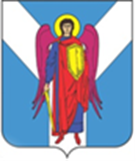 ДУМА ШПАКОВСКОГО МУНИЦИПАЛЬНОГО ОКРУГАСТАВРОПОЛЬСКОГО КРАЯ ПЕРВОГО СОЗЫВАРЕШЕНИЕ22 ноября 2023 г.                          г. Михайловск                                          № 519О внесении изменения в подпункт 2.1 пункта 2 решения Думы Шпаковского муниципального округа Ставропольского края от 25 ноября 2020 г. № 54 «Об установлении земельного налога и введении его в действие на территории Шпаковского муниципального округа Ставропольского края»В соответствии с Федеральным законом от 31.07.2023 № 389-ФЗ «О внесении изменений в части первую и вторую Налогового кодекса Российской Федерации, отдельные законодательные акты Российской Федерации и о приостановлении действия абзаца второго пункта 1 статьи 78 части первой Налогового кодекса Российской Федерации», Уставом Шпаковского муниципального округа Ставропольского края Дума Шпаковского муниципального округа Ставропольского краяРЕШИЛА:1. Внести в подпункт 2.1 пункта 2 решения Думы Шпаковского муниципального округа Ставропольского края от 25 ноября 2020 г. № 54 «Об установлении земельного налога и введении его в действие на территории Шпаковского муниципального округа Ставропольского края» изменение, изложив абзац третий в следующей редакции:«- занятых жилищным фондом и (или) объектами инженерной инфраструктуры жилищно-коммунального комплекса (за исключением части земельного участка, приходящейся на объект недвижимого имущества, не относящейся к жилищному фонду и (или) к объектам инженерной инфраструктуры жилищно-коммунального комплекса) или приобретенных (предоставленных) для жилищного строительства (за исключением земельных участков, приобретенных (предоставленных) для индивидуального жилищного строительства, используемых в предпринимательской деятельности);».2. Настоящее решение вступает в силу по истечении одного месяца со дня его официального опубликования, но не ранее 01 января 2024 года.Председатель Думы Шпаковского муниципального округа Ставропольского края                                                           С.В.ПечкуровГлава Шпаковского муниципального округаСтавропольского края                                                                             И.В.Серов